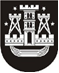 KLAIPĖDOS MIESTO SAVIVALDYBĖS TARYBASPRENDIMASDĖL KLAIPĖDOS MIESTO SAVIVALDYBĖS TARYBOS 2010 M. LIEPOS 29 D. SPRENDIMO NR. T2-208 „DĖL BIUDŽETINĖS ĮSTAIGOS KLAIPĖDOS MIESTO SOCIALINĖS PARAMOS CENTRO TEIKIAMOS TRANSPORTO PASLAUGOS 1 KILOMETRO KAINOS NUSTATYMO“ PAKEITIMO2014 m. rugsėjo 15 d. Nr. T2-223KlaipėdaVadovaudamasi Lietuvos Respublikos vietos savivaldos įstatymo 18 straipsnio 1 dalimi, Lietuvos Respublikos euro įvedimo Lietuvos Respublikoje įstatymu, Nacionalinio euro įvedimo plano, patvirtinto Lietuvos Respublikos Vyriausybės 2013 m. birželio 26 d. nutarimu Nr. 604 „Dėl Nacionalinio euro įvedimo plano bei Lietuvos visuomenės informavimo apie euro įvedimą ir komunikacijos strategijos patvirtinimo“, III ir IV skyriais, Klaipėdos miesto savivaldybės pasirengimo euro įvedimui Lietuvos Respublikoje priemonių plano, patvirtinto Klaipėdos miesto savivaldybės administracijos direktoriaus 2014 m. liepos 31 d. įsakymu Nr. AD1-2311 „Dėl Klaipėdos miesto savivaldybės pasirengimo euro įvedimui Lietuvos Respublikoje priemonių plano patvirtinimo ir koordinatoriaus paskyrimo“, 2 punktu, Klaipėdos miesto savivaldybės taryba nusprendžia:1. Pakeisti Klaipėdos miesto savivaldybės tarybos 2010 m. liepos 29 d. sprendimą Nr. T2-208 „Dėl biudžetinės įstaigos Klaipėdos miesto socialinės paramos centro teikiamos transporto paslaugos 1 kilometro kainos nustatymo“ – pakeisti 1 punktą ir jį išdėstyti taip:„1. Nustatyti biudžetinės įstaigos Klaipėdos miesto socialinės paramos centro teikiamos transporto paslaugos vieno kilometro kainą – 0,33 Eur.“2. Nustatyti, kad šis sprendimas įsigalioja euro įvedimo Lietuvos Respublikoje dieną.3. Skelbti šį sprendimą Teisės aktų registre ir Klaipėdos miesto savivaldybės interneto svetainėje.Savivaldybės mero pavaduotojasArtūras Šulcas